Státní zdravotní ústav
Laboratoře Centra epidemiologie a mikrobiologie
Národní referenční laboratoř pro streptokové nákazy
Šrobárova 49/48, 100 00 Praha 10, budova 2, 2. patro, dveře č.30
tel.: 267 082 260; e-mail: jana.kozakova@szu.cz 
Zdravotnická laboratoř č.8002 akreditovaná ČIA podle ČSN EN ISO 15189: 2013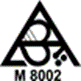 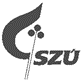 Žádanka o vyšetření v NRL pro streptokokové nákazyZADAVATELOBJEDNATELPACIENTVZOREKPOŽADAVEK NA VYŠETŘENÍ				Razítko a podpis zadavateleKLINICKÉ INFORMACEDěkujeme Vám za spolupráci.	Verze 12.12.2023Zdravotnické zařízení, adresaMikrobiologKontakt – email, telefonZdravotnické zařízení, adresa IČP Ošetřující lékař Kontakt – email, telefon Jméno a příjmení pacienta Jméno a příjmení pacienta Rodné číslo  Pojišťovna Bydliště Bydliště Číslo vzorku zadavatele  Diagnóza Primární materiál Primární materiál Datum odběru  Datum odeslání Streptococcus agalactiaeStreptococcus pneumoniaeStreptococcus pyogenesJiný streptokokEnterococcus ……………...Ostatní: